İLETİŞİM FAKÜLTESİHALKLA İLİŞKİLER VE REKLAMCILIK BÖLÜMÜ LİSANS PROGRAMI (1. VE 2. ÖĞRETİM)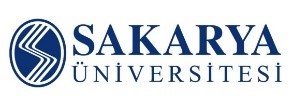 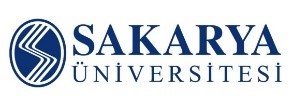 2022 -2023 ÖĞRETİM YILI BAHAR YARIYILI ARA SINAV PROGRAMITarihSaatProgramDersin AdıDersin AdıDersin AdıDersin AdıÖğretimElemanıÖğretimElemanıÖğretimElemanıGözetmenDerslikDerslik05.06.202310:00HIR (1. Öğretim)HIR118- REKLAMCILIĞIN TEMELLERİHIR118- REKLAMCILIĞIN TEMELLERİHIR118- REKLAMCILIĞIN TEMELLERİHIR118- REKLAMCILIĞIN TEMELLERİDr.Öğr.Üyesi TUBA ÇEVİK ERGİNDr.Öğr.Üyesi TUBA ÇEVİK ERGİNDr.Öğr.Üyesi TUBA ÇEVİK ERGİNSABİSSABİS05.06.202311:00HIR (1. ve 2. Öğretim)HIR316-SİYASAL İLETİŞİM VE KAMPANYA YÖNETİMİ HIR316-SİYASAL İLETİŞİM VE KAMPANYA YÖNETİMİ HIR316-SİYASAL İLETİŞİM VE KAMPANYA YÖNETİMİ HIR316-SİYASAL İLETİŞİM VE KAMPANYA YÖNETİMİ Doç.Dr. SİMGE ÜNLÜDoç.Dr. SİMGE ÜNLÜDoç.Dr. SİMGE ÜNLÜSABİSSABİS05.06.202320:0021:00Üniversite Ortak HIR (1. ve 2. Öğretim)İngilizceİngilizceİngilizceİngilizceSABİSSABİS06.06.202311:30HIR (1. Öğretim)ILT106-SOSYOLOJİ ILT106-SOSYOLOJİ ILT106-SOSYOLOJİ ILT106-SOSYOLOJİ Prof.Dr. YUSUF ADIGÜZELProf.Dr. YUSUF ADIGÜZELProf.Dr. YUSUF ADIGÜZELSABİSSABİS06.06.202314:30HIR (1. Öğretim)HIR306-SANAL ORTAMLARDA HALKLA İLİŞKİLER VE REKLAM HIR306-SANAL ORTAMLARDA HALKLA İLİŞKİLER VE REKLAM HIR306-SANAL ORTAMLARDA HALKLA İLİŞKİLER VE REKLAM HIR306-SANAL ORTAMLARDA HALKLA İLİŞKİLER VE REKLAM Doç.Dr. TUĞÇE BORANDoç.Dr. TUĞÇE BORANDoç.Dr. TUĞÇE BORANSABİSSABİS06.06.202314:30HIR (2. Öğretim)HIR306-SANAL ORTAMLARDA HALKLA İLİŞKİLER VE REKLAM HIR306-SANAL ORTAMLARDA HALKLA İLİŞKİLER VE REKLAM HIR306-SANAL ORTAMLARDA HALKLA İLİŞKİLER VE REKLAM HIR306-SANAL ORTAMLARDA HALKLA İLİŞKİLER VE REKLAM Doç.Dr. CENGİZ ERDALDoç.Dr. CENGİZ ERDALDoç.Dr. CENGİZ ERDALSABİSSABİS06.06.202316:00HIR (1. Öğretim)ILT202-YENİ MEDYAILT202-YENİ MEDYAILT202-YENİ MEDYAILT202-YENİ MEDYADr.Öğr.Üyesi AYNÜLHAYAT UYBADINDr.Öğr.Üyesi AYNÜLHAYAT UYBADINDr.Öğr.Üyesi AYNÜLHAYAT UYBADINSABİSSABİS07.06.202310:00HIR (1. ve 2. Öğretim)HIR003 -REKLAMCILIK TARİHİ (Seçmeli)HIR003 -REKLAMCILIK TARİHİ (Seçmeli)HIR003 -REKLAMCILIK TARİHİ (Seçmeli)HIR003 -REKLAMCILIK TARİHİ (Seçmeli)Arş.Gör.Dr. DAMLA KARŞU CESURArş.Gör.Dr. DAMLA KARŞU CESURArş.Gör.Dr. DAMLA KARŞU CESURSABİSSABİS07.06.202311:00HIR (1. Öğretim)TOPLUMA HİZMET UYGULAMALARI(A)TOPLUMA HİZMET UYGULAMALARI(A)TOPLUMA HİZMET UYGULAMALARI(A)TOPLUMA HİZMET UYGULAMALARI(A)Doç.Dr. SİMGE ÜNLÜDoç.Dr. SİMGE ÜNLÜDoç.Dr. SİMGE ÜNLÜSABİSSABİS07.06.202311:00HIR (1. Öğretim)TOPLUMA HİZMET UYGULAMALARI(B)TOPLUMA HİZMET UYGULAMALARI(B)TOPLUMA HİZMET UYGULAMALARI(B)TOPLUMA HİZMET UYGULAMALARI(B)Doç.Dr. CENGİZ ERDALDoç.Dr. CENGİZ ERDALDoç.Dr. CENGİZ ERDALSABİSSABİS07.06.202311:00HIR (2. Öğretim)TOPLUMA HİZMET UYGULAMALARI(A)TOPLUMA HİZMET UYGULAMALARI(A)TOPLUMA HİZMET UYGULAMALARI(A)TOPLUMA HİZMET UYGULAMALARI(A)Doç.Dr. CENGİZ ERDALDoç.Dr. CENGİZ ERDALDoç.Dr. CENGİZ ERDALSABİSSABİS07.06.202311:00HIR (2. Öğretim)TOPLUMA HİZMET UYGULAMALARI(B)TOPLUMA HİZMET UYGULAMALARI(B)TOPLUMA HİZMET UYGULAMALARI(B)TOPLUMA HİZMET UYGULAMALARI(B)Doç.Dr. SİMGE ÜNLÜDoç.Dr. SİMGE ÜNLÜDoç.Dr. SİMGE ÜNLÜSABİSSABİS07/06/202318.00HIR (1. Öğretim)ILT 108 İLETİŞİM TARİHİILT 108 İLETİŞİM TARİHİILT 108 İLETİŞİM TARİHİILT 108 İLETİŞİM TARİHİArş.Gör.Dr. IŞIL ŞİMŞEKArş.Gör.Dr. IŞIL ŞİMŞEKArş.Gör.Dr. IŞIL ŞİMŞEK-SABİSSABİS07.06.202320:0021:00Üniversite Ortak  HIR (1. ve 2. Öğretim)Atatürk İlkeleri ve İnkılap TarihiAtatürk İlkeleri ve İnkılap TarihiAtatürk İlkeleri ve İnkılap TarihiAtatürk İlkeleri ve İnkılap TarihiSABİSSABİS08.06.202310:00HIR (1. Öğretim)HIR015-HALKLA İLİŞKİLER VE REKLAMCILIKTA YENİ TRENDLER (Seçmeli)HIR015-HALKLA İLİŞKİLER VE REKLAMCILIKTA YENİ TRENDLER (Seçmeli)HIR015-HALKLA İLİŞKİLER VE REKLAMCILIKTA YENİ TRENDLER (Seçmeli)HIR015-HALKLA İLİŞKİLER VE REKLAMCILIKTA YENİ TRENDLER (Seçmeli)Doç.Dr. AYDA İNANÇDoç.Dr. AYDA İNANÇDoç.Dr. AYDA İNANÇSABİSSABİS08.06.202314:00HIR (1. ve 2. Öğretim)YÖNETİM VE ORGANİZASYON HIR009 (Seçmeli)YÖNETİM VE ORGANİZASYON HIR009 (Seçmeli)YÖNETİM VE ORGANİZASYON HIR009 (Seçmeli)YÖNETİM VE ORGANİZASYON HIR009 (Seçmeli)Arş.Gör.Dr. DAMLA KARŞU CESURArş.Gör.Dr. DAMLA KARŞU CESURArş.Gör.Dr. DAMLA KARŞU CESURSABİSSABİS09.06.202310:30HIR (1. Öğretim)ILT116-TEMEL HUKUK ILT116-TEMEL HUKUK ILT116-TEMEL HUKUK ILT116-TEMEL HUKUK Arş.Gör.Dr. EMRE PARTALCIArş.Gör.Dr. EMRE PARTALCIArş.Gör.Dr. EMRE PARTALCISABİSSABİS09.06.202311:30HIR (1. Öğretim)HIR028 - BÜTÜNLEŞİK PAZARLAMA İLETİŞİMİ VE REKLAM YÖNETİMİ (Seçmeli)HIR028 - BÜTÜNLEŞİK PAZARLAMA İLETİŞİMİ VE REKLAM YÖNETİMİ (Seçmeli)HIR028 - BÜTÜNLEŞİK PAZARLAMA İLETİŞİMİ VE REKLAM YÖNETİMİ (Seçmeli)HIR028 - BÜTÜNLEŞİK PAZARLAMA İLETİŞİMİ VE REKLAM YÖNETİMİ (Seçmeli)Dr.Öğr.Üyesi TUBA ÇEVİK ERGİNDr.Öğr.Üyesi TUBA ÇEVİK ERGİNDr.Öğr.Üyesi TUBA ÇEVİK ERGİNSABİSSABİS12.06.202311:00HIR (1. Öğretim)HIR206-HALKLA İLİŞKİLER YAZARLIĞI HIR206-HALKLA İLİŞKİLER YAZARLIĞI HIR206-HALKLA İLİŞKİLER YAZARLIĞI HIR206-HALKLA İLİŞKİLER YAZARLIĞI Doç.Dr. SİMGE ÜNLÜDoç.Dr. SİMGE ÜNLÜDoç.Dr. SİMGE ÜNLÜSABİSSABİS12.06.202314:00HIR (1. Öğretim)HIR027-KURUM İÇİ İLETİŞİM YÖNETİMİ (Seçmeli)HIR027-KURUM İÇİ İLETİŞİM YÖNETİMİ (Seçmeli)HIR027-KURUM İÇİ İLETİŞİM YÖNETİMİ (Seçmeli)HIR027-KURUM İÇİ İLETİŞİM YÖNETİMİ (Seçmeli)Doç.Dr. TUĞÇE BORANDoç.Dr. TUĞÇE BORANDoç.Dr. TUĞÇE BORANSABİSSABİS13.06.202309:00HIR (1. ve 2. Öğretim)HIR020 -REKLAM TASARIMI (Seçmeli)HIR020 -REKLAM TASARIMI (Seçmeli)HIR020 -REKLAM TASARIMI (Seçmeli)HIR020 -REKLAM TASARIMI (Seçmeli)Arş.Gör. BERKAY BULUŞArş.Gör. BERKAY BULUŞArş.Gör. BERKAY BULUŞSABİSSABİS13.06.202311:00HIR (1. ve 2. Öğretim)HIR011  -REKLAMDA YARATICILIK (Seçmeli)HIR011  -REKLAMDA YARATICILIK (Seçmeli)HIR011  -REKLAMDA YARATICILIK (Seçmeli)HIR011  -REKLAMDA YARATICILIK (Seçmeli)Arş.Gör. BERKAY BULUŞArş.Gör. BERKAY BULUŞArş.Gör. BERKAY BULUŞSABİSSABİS14.06.202311:00HIR (1. Öğretim)LT204-EKONOMİ ILT204-EKONOMİ ILT204-EKONOMİ ILT204-EKONOMİ IArş.Gör.Dr. SAMET ACARSABİSSABİS14.06.202314:00HIR (1. ve 2. Öğretim)HIR029 -REKLAM PSİKOLOJİSİ (Seçmeli)HIR029 -REKLAM PSİKOLOJİSİ (Seçmeli)HIR029 -REKLAM PSİKOLOJİSİ (Seçmeli)HIR029 -REKLAM PSİKOLOJİSİ (Seçmeli)Doç.Dr. AYDA İNANÇSABİSSABİS15.06.202311:00HIR (1. Öğretim)ILT112 -YAZILI VE SÖZLÜ ANLATIM ILT112 -YAZILI VE SÖZLÜ ANLATIM ILT112 -YAZILI VE SÖZLÜ ANLATIM ILT112 -YAZILI VE SÖZLÜ ANLATIM Öğr.Gör.Dr. ENGİN ÖMEROĞLUSABİSSABİS15.06.202316:00HIR (1. ve 2.   Öğretim)HIR013-REKLAM FOTOĞRAFÇILIĞI (Seçmeli)HIR013-REKLAM FOTOĞRAFÇILIĞI (Seçmeli)HIR013-REKLAM FOTOĞRAFÇILIĞI (Seçmeli)HIR013-REKLAM FOTOĞRAFÇILIĞI (Seçmeli)ERTUĞRUL ATİLLA BALIKÇIOĞLSABİSSABİS16.06.202319.00-21.00SAU Ortak (1. ve 2. Öğretim)Kariyer PlanlamaKariyer PlanlamaKariyer PlanlamaKariyer PlanlamaArş.Gör.Dr. DAMLA KARŞU CESURSABİSSABİS16.06.202317.00HIR (1. ve 2.   Öğretim)BİTİRME ÇALIŞMASIBİTİRME ÇALIŞMASIBİTİRME ÇALIŞMASIBİTİRME ÇALIŞMASIArş.Gör. BURAK ATKANSABİSSABİS16.06.2023HIR (1. ve 2.   Öğretim)MESLEKİ UYGULAMAArş.Gör. KÜBRA SULTAN YÜZÜNCÜYILArş.Gör. KÜBRA SULTAN YÜZÜNCÜYILSABİSSABİS16.06.2023HIR (1. ve 2.   Öğretim)SABİSSABİS